RAPPORT DE MISSION HUMANITAIRE AU NEPAL – AVRIL 2022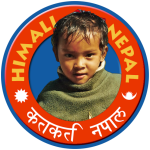 1 AVANT LA MISSION :Il existe toujours un travail de préparation :Trouver le meilleur compromis possible pour le billet d’avion, entre son prix, les kilos accordés par la compagnie aérienne et la commodité du voyage. Cette année nous partons pour la turkys Airlines à l’aller et Emirates au retour. Je rappelle que les billets d’avion, les frais d’hébergement, les repas pris en dehors de l’orphelinat, sont à la charge des bénévoles.-faire le point avec les dirigeants de l’orphelinat sur les médicaments nécessaires. Cette année ils auront leur traitement respectif pour 6 mois, avec un lot de médicaments de première intention pour les enfants. Il faut déconditionner tous les médicaments pour optimiser le transport, faire la liste en anglais avec les posologies adulte et enfants.-prendre contact avec nos traducteurs, cette année ce sera Premrose lama qui sera présent.-récolter les habits et le matériel scolaire, les trier, les reconditionner, les peser.Cette année il n’y a pas de récupération des cadeaux des filleuls, car cette mission est faite avec peu de participants, donc peu de kilos disponibles et nous avons fait le choix de partir plutôt avec les habits et les médicaments. Les dates des missions changent désormais pour la période d’avril/mai ce qui nous permet d’avoir systématiquement premrose lama qui travaille très bien, qui connait parfaitement l’orphelinat.2 PRESENTATION DE LA MISSION :Médecin : Dr Carol BayardHumanitaires : Serge Bastien, Frederic Coullet, Jo et Nicole Dalla-valle, Paruhang bayard.3 OBJECTIFS DE LA MISSION :-visite et inspection des deux bâtiments, rencontre avec les dirigeants Mr et Mme RAI, pour faire le point sur les enfants.-faire les photos et interviews des enfants, remise des petits cadeaux provenant tous d’Himali, et du courrier de certains parrains.-consultations médicales des enfants et du staff.-Reprise de contact avec le pays, après deux années de COVID, avec l’orphelinat, Mr et Mme RAI et tous les enfants dont certains nous ne connaissons que par les photos des dossiers envoyés.-évaluation des besoins humanitaires et des besoins en matière d’aide au développement.-achat de l’artisanat en commerce équitable, qui sera revendu en France.-remise de l’argent en espèces de l’argent des parrainages pour 6 mois ce qui va éviter dans quelques mois de faire des transfert inter bancaires de plus en plus compliqués. Remise en espèces de l’argent pour l’aide au développement 4 DEROULEMENT DE LA MISSIONNous sommes partis de Nice avec 180 kilos de bagages dont 80 kilos destinés à l’orphelinat (habits, chaussures neuves, matériel scolaire, brosse à dent, savon, médicaments) pour arriver le lendemain soir à Katmandou. Nous restons 11 jours sur place et nous résidons au Sampada Garden hôtel à Lazimpat comme les années précédentes.Lorsque nous arrivons sur Katmandou la première chose assez frappante est le surcroît de circulation, d’embouteillage et de pollution mais aussi la modernisation de l’aéroport ce qui entraine bizarrement un temps beaucoup plus long à la réception des bagages, à la vérification des visas. Nous voyageons avec peu de touristes et surtout des Népalais rentrant au pays. Il est toujours interdit de klaxonner dans les rues et le cout de la vie augmente inexorablement … (kilos de riz à 100 roupies, hausse de 10% encore de l’eau, il faut compter 4400 roupies par semaine pour ‘alimentation en eau 2 fois par semaine en citerne,450 roupies le kilo de poulet, L’artisanat est acheté sur les sites touristiques de Bodnath, dans les boutiques de commerce équitable. Nous tentons de trouver de nouveaux produits pour alimenter notre futur marché de noël .les prix sont stables et nous faisons le plein de cachemires, pashminas, coffres tibétains, mallas, thé, épices etc. …Les retrouvailles à l’orphelinat sont très chaleureuses, nous sommes tellement contents de se retrouver après 2 ans et demi d’absence à cause de la pandémie. A chacune de nos interventions à l’orphelinat nous achetons fruits, légumes, œufs et poulet. A cause de la crise et l’inflation nous avons procédé à l’achat de denrées non périssables (huile pois chiche, riz, lentilles) Les enfants sont tous présents sauf Samer, sarmilla et sa sœur asmita repartis au village et on ne se sait pas s’il et elles reviendront. Il y a des enfants que nous ne connaissons pas : Ashika, rajkala et sa sœur urmilla, Anjali, dhansara, akash, manoje2 et son frère Bisham. L’orphelinat compte désormais 10 garçons et 16 filles.Nous commençons le travail par la remise des courriers et des petits cadeaux Himali, ensuite viendra le temps des consultations médicales, des interviews et des mesures poids taille pointure.MEDICALEMENT parlant, tous les enfants sont en bonne santé et grandissent bien, malgré les petites tailles des standards népalaises plus gros soucis cette année sont le manque de vitamine et donc la survenue des caries, et les problèmes d’orthodontie, ainsi que l’apparition de teignes et de poux Les dirigeants ont un suivi médical régulier pour leurs pathologies respectives et ont reçu leur traitement pour 6 mois. Mr RAI présente une surdité bilatérale appareillée, sans cet appareil à piles qui coutent d’ailleurs fort cher, il ne peut entendre. Il est moins actif du coup dans les conversations. Nous lui avons acheté en France des piles pour 6 mois. Nous le trouvons fatigué et un peu absent des conversations, Rita quant à elle est vaillante, en bonne santé, et toujours pleins de projets dans la tête.CONCERNANT LE BATIMENT DES FILLES, il est fini et entièrement aménagé. Il faudra aussi à cause des fortes pluies de mousson, mettre un auvent sur la petite terrasse. Le bâtiment est maintenant pourvu de son grand panneau solaire. Sur la terrasse un jardin a été aménagé car sur le toit du bâtiment des garçons le jardin a été endommagé par les forts vents et pluies.CONCERNANT LE BATIMENTS DES GARCONS : la salle du bureau est à refaire. En effet depuis les travaux de la chaussée et le manque de protection entre le trottoir et le mur,  les fortes pluies de mousson entraine une stagnation de l’eau et de la moisissure sur l’ensemble de la pièce qui est devenu inutilisable. Il faut refaire un placo sur les 4 murs. Ce problème a déjà été évoqué en 2019 mais faute d’argent et à cause du covid et de la crise la réparation a été remise à plus tard. Le reste du bâtiment va bien. La salle de cours est très bien aménagée avec trois ordinateurs à disposition pour les enfants. A noter que les portables sont toujours interdits même pour les grands (cela entrainerait trop de souci …).Les constructions de bâtiments ne cessent d’entourer les deux bâtiments et il ne reste quasiment plus de jardin autour.CONCERNANT L’AVENIR DES GRANDS ET LES INTERVIEW DES PETITS :-Manisha travaille bien, après sa classe 10 elle voudrait commencer des études d’infirmière. Il est demandé une aide pour le financement de ces études qui durent au minimum 3 ans. Nous étudierons avec attention son projet. Nous demandons un devis détaillé pour le financement.-Nirjala voudrait poursuivre des études dans l’hôtellerie management.-Sanjiv magar est un bon élève, il voudrait poursuivre et faire un bachelor en hôtellerie et management. Il faudra aussi trouver un financement pour lui.-Manoje1 qui a été récupéré il y deux dans la rue après une partie de son enfance passée à l’orphelinat, a retrouvé le droit chemin, il ne fait pas d’études mais il aide à l’orphelinat essentiellement Mr RAI pour les gros travaux, les courses, le mangement des petits. -Sanjiv lui aussi reste à l’orphelinat pour aider.-Himal et sa sœur Janaki risquent de partir de l’orphelinat, pour rentrer dans leur village, mais ce n’est pas encore sur.Les autres plus petits, sont scolarisés soit en école publique soit en école privée Montessori. Rita a pu avoir un tarif de groupe. Krisna n’est pas scolarisée vu son handicap mental. Mais reste bien intégrée à la vie de l’orphelinat et progresse tout de même.CONCERNANT LES INTERVIEWS :Nous avons interrogé une dizaine d’enfants âgés de 8 à 14 ans en ciblant ceux que nous ne connaissions pas car arrivés depuis moins de deux ans. Nous avons évité les tous petits. Nous avons constaté qu’ils ne s’exprimaient pas sur leur passé ayant en apparence effacé leurs souvenirs liés à la vie pré orphelinat. Ils ne connaissent pas le nom de leur ancienne école, le nom de la région d’où ils viennent, voire le nom de leur village. Ils n’ont guère été plus prolixes sur leur famille ou leur condition de vie d’avant. Certains ont des frères et des sœurs avec qui ils ne sont plus en contact et sont peu en demande. On réalise qu’ils mangeaient au moins deux fois par jour mais seulement du riz et des légumes. Lorsqu’on aborde leur présent et leur avenir ils désirent tous vivre à l’orphelinat et voient leur avenir ici loin d’un retour dans leur région natale. L’une des filles désire même travailler à l’orphelinat alors qu’une autre envisage de partir à l’étranger. Il se projettent infirmier, militaire, danseuse.Nous en tirons la conclusion évidente de leurs difficultés de vie dans leur famille et notons avec satisfaction leur adaptation positive à la vie de l’orphelinat en leur espérant un avenir serein avec une scolarisation adéquate, une alimentation variée et suffisante, ce qui est le sens de notre soutien à orphan’s home.CONCERNANT LES DISCUSSIONS AVEC LES RAI plusieurs points sont abordés :-Le remboursement de leur prêt bancaire pour la finition du bâtiment des filles coute 270 euros par mois et court encore pendant 4 ans.-Mme Rai avant notre arrivée a acheté tous les uniformes pour chaque enfant scolarisé avec une paire de chaussure. Elle nous demande de l’aide pour l’achat de deux machines à laver et son auvent de protection ce qui faciliterai grandement le travail des didis. Nous acceptons et une machine à laver sera livrée lors de la mission.-Mr et Mme RAI évoque pour la première fois leur succession à demi-mots : le second fils et sa femme qui sont actuellement surveillants sont prêts à prendre la relève dans quelques années. Nous sommes interrogatifs car le jeune couple ne parle pas anglais. Il faut cependant préparer l’avenir et réfléchir à leur venir en aide et les former.-les transferts bancaires restent toujours problématiques, surtout de la part d’une ONG à une autre ONG…si la pandémie nous laisse tranquille nous pourrons de nouveau faire passer l’argent en espèce lors des missions.-en 2023 un voyage solidaire de la CMCAS devrait être organisé avec l’option de dormir pour les membres de cette mission directement à l’orphelinat, ce projet est accueilli avec enthousiasme, il est à peaufiner en France.FRAIS DE MISSION :-salaire premrose : 360 euros-huile 20 litres et pois chiche : 49 euros-jouet type Ping Pong badminton balle et raquettes : 67.50 euros-fruits et légumes : 92 euros-poulet (21 kilos) :74.50 euros-taxi : 85 eurosDONATION FAITE : -1800 euros pour les machines à laver et leur bâti.-2090 euros pour l’amélioration du quotidien des enfants (nourriture essentiellement).TAUX DE CHANGE DU MOMENT : 1 euros pour 128 roupies.CONCLUSION : cette mission nous a permis de remplir les objectifs qu’elle s’était fixé et de tracer une réflexion sur l’avenir et le renforcement de la gouvernance.